《微视频 | “天路”背后的中国答案》首屏截图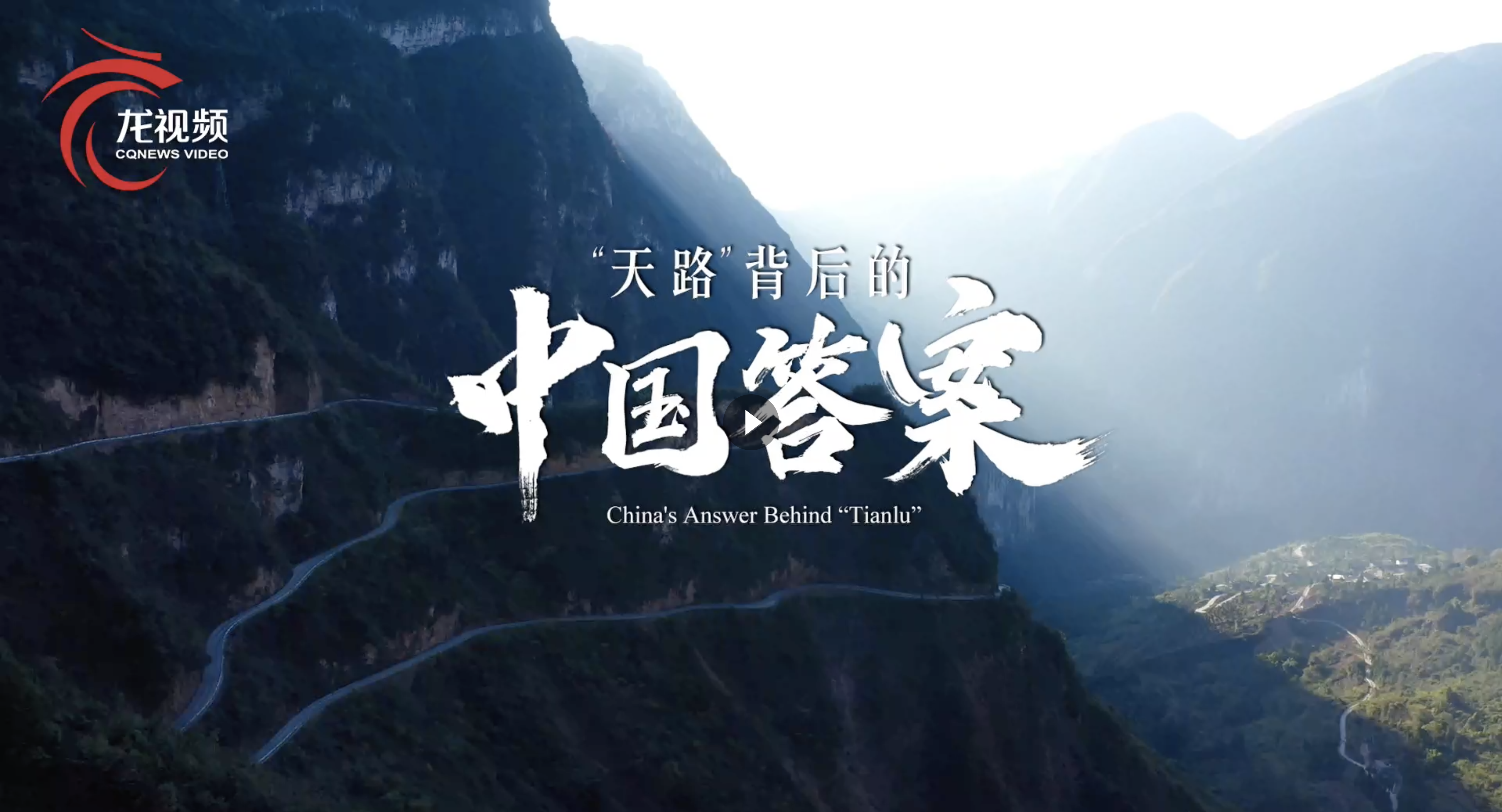 